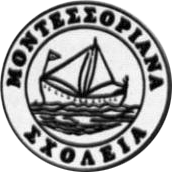 Μοντεσσοριανά Σχολεία: Δραστηριότητες Δεκεμβρίου 2013Α. Προγραμματισμένες επισκέψεις:Τετάρτη 18/12/2014: Οι μαθητές των Ε1’, Ε2’ και ΣΤ’ τάξεων επισκέφθηκαν το Μουσείο Γουλανδρή. Παρακολούθησαν εκεί το πρόγραμμα  «Νεαροί Υδροβιολόγοι». Σκοπός του προγράμματος είναι οι μαθητές να γνωρίσουν ένα εργαστήριο υδροβιολογίας και να ευαισθητοποιηθούν σε θέματα που αφορούν στο φυσικό περιβάλλον, στην επιστήμη της Βιολογίας και ειδικότερα της Υδροβιολογίας.Β. Εργασίες/ Project ανά τάξη:Α’ Τάξη: Οι μαθητές της Α’ τάξης εκπόνησαν σχέδιο εργασίας με θέμα ¨Γράμμα στον Αη Βασίλη¨. Συμμετείχαν στη χριστουγεννιάτικη γιορτή με θεατρικό δρώμενο και χειροτεχνικές κατασκευές για το χριστουγεννιάτικο παζάρι του σχολείου.Β’ Τάξη: Την πρώτη εβδομάδα του Δεκεμβρίου, οι μαθητές της Β’ τάξης έφτιαξαν σελιδοδείκτες και στόλίσαν την τάξη σε Χριστουγεννιάτικο κλίμα. Οι μαθητές ετοίμασαν ειδικά βαζάκια με υλικά για  να  φτιάξουν μπισκότα τα παιδιά και κουβέρ για το χριστουγεννιάτικο Bazaar του σχολείου Οι μαθητές πότισαν τον λαχανόκηπο και έκοψαν μαρούλια, φρέσκα κρεμύδια, τα έπλυναν, τα έκοψαν και έφαγαν σαλάτα με αυτά που φύτεψαν και φρόντιζαν τόσο καιρό.Γ’ Τάξη Η Γ΄ τάξη δημοτικού των Μοντεσσοριανών σχολείων πραγματοποίησε ομαδική εργασία με θέμα την ανακύκλωση. Πώς έχει επηρεάσει την καθημερινότητά μας, τον σκοπό της ανακύκλωσης, ποια υλικά ανακυκλώνονται, πώς και πού γίνεται η ανακύκλωση, τι πρέπει να κάνουμε εμείς γι’ αυτό και πώς προστατεύεται το περιβάλλον από την ανακύκλωση. Η Γ΄ τάξη δημοτικού των Μοντεσσοριανών σχολείων ασχολείται με την επεξεργασία λογοτεχνικού βιβλίου, με βιβλίο αφόρμησης το «Η Έμπνευση μου ειπε να σας πω…. 10 παραμύθια και μισό» του συγγραφέα Βαγγέλη Ηλιόπουλου. (τρίμηνη διάρκεια) Η Γ΄ τάξη δημοτικού των Μοντεσσοριανών σχολείων πραγματοποίησε θεατρικό («Το ρολόι του Χρόνου») στα πλαίσια της χριστουγεννιάτικης γιορτής του σχολείου μας στις 14 Δεκεμβρίου ημέρα Σάββατο, με θέμα την αλλαγή του χρόνου. Θυμηθήκαμε την προηγούμενη χρονιά, κρατήσαμε τις καλές στιγμές μας και υποδεχτήκαμε με πολλή χαρά το Νέο-Χρόνο! Η Γ΄ τάξη δημοτικού των Μοντεσσοριανών σχολείων πραγματοποίησε χειροτεχνίες που πωλήθηκαν στο bazaar, που πραγματοποιεί το σχολείο μας με φιλανθρωπικό σκοπό, στις 14 Δεκεμβρίου ημέρα Σάββατο. Οι χειροτεχνίες αυτές είναι πήλινα ρόδια – γούρια για το 2014 καθώς και ημερολόγια φτιαγμένα απ΄τα παιδιά. Δ’ Τάξη: Οι μαθητές της Δ΄ τάξης έκαναν πρόβες για τη χριστουγεννιάτικη γιορτή του σχολείου με τραγούδια και θεατρικά. Στα πλαίσια του χριστουγεννιάτικου bazaar  που πραγματοποιήθηκε στο σχολείο μας στις 14/12, οι μαθητές δημιούργησαν χριστουγεννιάτικες κατασκευές (κάρτες, στολίδια, ημερολόγια κ.α.) Ε’ Τάξη: Σχέδιο εργασίας : Ιστορικοί και Αρχαιολογικοί χώροι Σκοπός : Να γνωρίσουν οι μαθητές την ιστορία και τον ελληνικό πολιτισμό. Το σχέδιο είναι διαθεματικό και συνδυάζει το μάθημα της ιστορίας και της γεωγραφίας.  Προετοιμασία για το χριστουγεννιάτικο bazaar: κατασκευές μαθητών που διετέθησαν προς πώληση ώστε να συγκεντρωθούν χρήματα για φιλανθρωπικούς σκοπούς. ΣΤ’ Τάξη: Οι μαθητές της ΣΤ΄Δημοτικού ξεκίνησαν σχέδιο εργασίας με θέμα «Νεότερη Ιστορία της Ελλάδας: Η ιστορία από την αρχή!». Στο σχέδιο εργασίας αυτό, θα κατασκευάσουν Ιστορική γραμμή, θα διερευνήσουν πτυχές της καθημερινής ζωής των Ελλήνων του 18ου – 19ου αιώνα και θα επισκεφθούν το Ιστορικό Μουσείο Αθηνών. Οι μαθητές ξεκινούν την κατασκευή χειροτεχνιών για το Bazaar του σχολείου. Έφτιαξαν– μεταξύ άλλων – χριστουγεννιάτικα δεντράκια, γύψινα διακοσμητικά, κοσμήματα και μαγνητάκια. Επίσης ζωγράφισαν ξύλα με τέμπερα. Γ. Εκδηλώσεις & γιορτές του σχολείου: Συνάντηση γονέων και βαθμοί  Α΄τριμήνου:  11/ 12/2013Οι γονείς και οι δάσκαλοι των παιδιών του σχολείου συναντήθηκαν για να συζητήσουν για την πρόοδο των μαθητών.  Χριστουγεννιάτικο Bazaar & Γιορτή: 14/12/2013Το σχολείο μας καθε χρόνο διοργανώνει φιλανθρωπική εκδήλωση στην οποία συμμετέχουν άμεσα οι μαθητές με εικαστικές δημιουργίες που στη συνέχεια πωλούνται ή δημοπραττούνται. Τα έσοδα από τις εκδηλώσεις αυτές διατίθενται σε διάφορες φιλανθρωπικές πρωτοβουλίες. Φέτος οι μαθητές έφτιαξαν ρολόγια και άλλες χειροτεχνίες. Στο σχολείο λειτούργησε «κουζίνα» με λιχουδιές και καφέ. Οι μαθητές των μεγαλύτερων τάξεων αναλαμβάνουν ενεργό ρόλο στο bazaar, αφού εκείνοι είναι υπεύθυνοι πωλητές αλλά και ταμίες της εκδήλωσης.  Την ημέρα του Bazaar οι μαθητές των Α’, Β’, Γ’, και Δ’ τάξεων του δημοτικού παρουσίασαν θεατρικά με θέμα τα Χριστούγεννα. Οι μαθητές των Ε1’, Ε2’ και ΣΤ’ τάξεων έψαλαν χριστουγεννιάτικα τραγούδια και κάλαντα.   Συναυλία της Μεγάλης Ορχήστρας στο Golden Hall: 24/12/2013Μαθητές που συμμετέχουν στη Μεγάλη Ορχήστρα του σχολείου (Δ’, Ε’, και ΣΤ’ τάξεις) παρουσίασαν Χριστουγεννιάτικο πρόγραμμα με κάλαντα και άλλα εορταστικά τραγούδια στο Golden Hall με σκοπό τη συλλογή χρημάτων που θα δοθούν στην οργάνωση «Μαζί για το παιδί». Διάλεξη Γεωργίου Θ. Παυλίδη με θέμα : Δυσλεξία: Θείο δώροΤην Τετάρτη 4 Δεκεμβρίου, Ο Δήμος Πεύκης,  τα Μοντεσσοριανά Σχολεία και η Ελληνοαγγλική Αγωγή Αμαρουσίου συνδιοργάνωσαν διάλεξη με ομιλιτή τον Γεώργιο Θ. Παυλίδη με θέμα: «Δυσλεξία: Θείο δώρο». Στη διάλεξη  συζητήθηκαν θέματα που αφορούν στη δυσλεξία, τις μαθησιακές δυσκολίες, τη διάσπαση προσοχής (ΔΕΠΥ). Επίσης παρουσιάστηκε το τεστ και η μέθοδος Παυλίδη.  Συνέδριο: «Το Μοντεσσοριανό Σύστημα σήμερα και αύριο: Προβληματισμοί και προοπτικές.»Στις 20 και 21 Δεκεμβρίου, οι εκπαιδευτικοί του σχολείου έλαβαν μέρος και παρακολούθησαν  συνέδριο στο Πανεπιστήμιο Αθηνών. με τίτλο: «Το Μοντεσσοριανό Σύστημα σήμερα και αύριο: Προβληματισμοί και προοπτικές». 